SELECTED OUTGOING EMAILS OF DR UMAR ELAHI  AZAM – FOR  THE YEAR 2014FROM THE ARCHIVE OF DR UMAR ELAHI AZAMVol. 6MANCHESTER, UKAPRIL 2014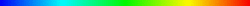 Fwd: THE FAMILY TREE OF THE PROPHET MUHAMMAD S.A.W. IS ATTACHED!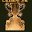 SALAM---------- Forwarded message ----------
From: UMAR AZAM <dr.u.azam@gmail.com>
Date: Mon, Jul 29, 2013 at 9:03 PM
Subject: THE FAMILY TREE OF THE PROPHET MUHAMMAD S.A.W. IS ATTACHED!
To: UMAR AZAM <dr.u.azam@gmail.com>
SALAM.  THIS IS ONLY ONE KIND OF DISPLAY.  OTHER ATTRACTIVE FAMILY TREES ARE AVAILABLE.PLEASE FEEL FREE TO DO A 'GOOGLE' SEARCH FOR 'FAMILY TREE OF THE PROPHET MUHAMMAD S.A.W.' TO DOWNLOAD AND USE OTHER DIAGRAMS.DR UMAR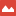 Complete-Family-13768449825.JPG4 Islamic Resources are attached!!!!!From Dr Umar Elahi Azam, UKAssalamu Alaikum,Please find attached:AZAFA-E-RIZQ DUA [For increase in income]THE MUSLIM MARRIAGE GUIDEPOWER OF DUROOD [2013]ISLAMIC CALENDAR 1434 A.H.It is easier for me to send you all 4, even if you requested one, two or three items! If you would like me to order a box of the printed Holy Quran and Islamic books free and post free, email your work or home address in full, including country and I will arrange everything by contacting the Muslim organizations in Egypt and Turkey.4 Attachmentsazafa_rizk_dua (1).BMP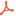 Hijri Calendar1435 (English).Pdfmarriageguide.pdfpower_of_durood_2013_latest_edition (1).pdfSALAM,PLEASE NOTIFY ME AGAIN IF THE DUA - E - AZAFA RIZQ IS NOT DISPLAYING.DR UMAR…………………………………………………………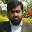 shukria......Mohammad Raza FarazReporter          (A Jagran Initiative)Mob- +919650873329Email-mdrazafaraz@gmail.comwww.inquilab.comwww.razafaraz.wordpress.comRequest the free entire electronic Holy Quran from me in any major world languageAssalamu Alaikum,Request the free entire electronic Holy Quran from me in any major world language……including Portuguese, Spanish, Urdu, Indonesian, Malay, Hindi, Bengali, English, Russian, Yoruba etc. etc.Send a Request to me at:softcopyofquran@gmail.comstating the language[s] of your choice and please allow up to 24 hours for the Holy Quran to be sent to you [I wait for the various Requests to come in before emailing at the end of the day].Dr Umar Elahi Azamhttp://powerofdurood.weebly.comUpdate (12/12/2013):  More than 7,000 Entire Holy E-Qurans since 2010 have been distributed by me including the following  languages: Arabic, English, Urdu, Bangla, Hausa, Mindanao (Filipino), Yoruba, Chinese, Russian, Woluf, French, Japanese, Spanish, Polish, Korean, Tamil, Turkish, Hindi and Malay.Dear Dr.  Umran,Assalamu 3laykum.Thank for your email. I would be grateful if you would send copies of the Holy Quran both in Arabic and in English.Regards,Zein BabaEmail: zeinbaba@hotmail.comSent from Samsung Mobile…………………………………………………………………..Will do if u call me Dr UmarRe: Request the free entire electronic Holy Quran from me in any major world language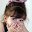 Aoa wa rehmatullah e waise barakatohuI want an electronic Quran e pak or digital Quran e pak .Jazakallah 
Sent from Samsung Mobile……………………………………………………………………………………………………………………….Ws what languages, Maryium?………………………………………………………………………………………………………………………..IN URDU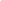 …………………………………………………………………………………………………………………………..Jazakallah ul azeemSent from Samsung MobileSalamPlease supply ur full postal
Address and tel. No. To receive the Holy Quran & Islamic books………………………………………………………………………………………………………………….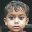 Dear Sir,
  waalkum o asalam sir my full address and telefone no is as under.

Shahid iqbal sargodha punjab pakistan.
03007786991
03068648508

Thanks.………………………………………………………………………………………………………………….Salam, Brs Salah and Kilic, please send the Holy Quran
And Islamic books to Br Shahid in Pakistan, he says it is his full address.  JazakAllah.  Dr UmarBEST ARTICLES OF ISLAM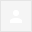 Thanks and regards49 Attachments…………………………………………………………………………………………………………………………SALAM, BR IBNSULEMAN BHAI FOR THE 49 VALUABLE FILES. EACH ONE CONTAINS GREAT INFORMATION.  JUST ONE SUGGESTION - WHY DON'T YOU MAKE A FREE WEBSITE SUCH AS WEEBLY.COM OR WEBS.COM AND PUT ON IT ALL THE HUNDREDS OF FILES IN YOUR POSSESSION?DR UMARRE: YOUR DREAMSALAM, SAFAHTHE DREAM IS SAYING THAT THE DREAMER IS NOT SURE ABOUT SOME SITUATION.  THE MILK PART OF THE DREAM, THOUGH,  IS A GOOD OMEN AND SYMBOLISES HUMAN KINDNESS.Spiders To see a spider in your dream indicates that you are feeling like an outsider in some situation. Or perhaps you want to keep your distance and stay away from an alluring and tempting situation. The spider is also symbolic of feminine power or an overbearing mother figure in your life. Alternatively, a spider refers to a powerful force protecting you against your self-destructive behavior. If you kill a spider in your dream, then it symbolizes misfortune and bad luck. To see a dead spider in your dream implies that you have overcome some strong feminine temptation.To see a spider spinning a web in your dream signifies that you will be rewarded for your hard work. You will be promoted in your job or recognized for your achievement in a difficult task. Spiders are also a symbol of creativity due to the intricate webs they spin. On a negative note, spiders may indicate a feeling of being entangled or trapped in a sticky or clingy relationship.�It represents some ensnaring and controlling force. You feel that someone or some situation is sucking the life right out of you. Alternatively, if a spider is spinning a web in your dream, then it could be a metaphor for the world wide web and global communication. To see spider eggs in a web suggest that you are not able to fully acknowledge your potential. You are being held back from expressing yourself.To see a spider climbing up a wall in your dream denotes that your desires will be soon be realized. To dream that a spider is coming down on you from the ceiling indicates that you are unable to escape from some relationship. If you dream of baby spiders, then it symbolizes a new or recent relationship.To dream that you are bitten by a spider represents a conflict with your mother or some dominant female figure in your life. The dream may be a metaphor for a devouring mother or the feminine power to possess and entrap. Perhaps you are feeling trapped by some relationship. If you eat a spider or dream that a spider is in your mouth symbolizes your control over a situation. You are not afraid to exert your dominance in a relationship.http://dreammoods.com/cgibin/dreamdictionarysearch.pl?method=exact&header=dreamsymbol&search=SPIDERMilk 
To see milk in your dream symbolizes maternal instincts and motherly love. It also denotes human kindness, wholesomeness, and compassion. Alternatively, the dream may be a metaphor that someone is "milking" you, either emotionally or financially. If you spill milk in your dream symbolizes a loss of faith, opportunity, and trust.To dream that you are drinking milk signifies domestic bliss and inner nourishment. It may also imply that you need to strengthen your ties and relationships with others. If the milk is spoiled, sour, impure or bad tasting, then it suggests that you need to hold back your support. You may be too trusting and need to question the motives of others. If the milk is hot, then it represents comfort and calmness.To dream that you are bathing in milk indicates that you are surrounded by strong relationships and solid friendships. Alternatively, the dream suggests that you are in need of some relaxation.To dream that you are choking on milk indicates that you are being overprotected. You may be feeling smothered in some relationship.http://dreammoods.com/cgibin/dreamdictionarysearch.pl?method=exact&header=dreamsymbol&search=MILKSAHIH MUSLIM AND SAHIH BUKHARI HADITH FILES ARE ATTACHED!Salam to all,Further to your Requests, the PDF File of Sahih Bukhari and Sahih Muslim is attached with this mail.For your part, wil each of you look throughhttp://dr-umar-azam.weebly.com and then sign my Guestbook with your honest comments?Umar Elahi2 Attachments…………………………………………………………………………………………………………………………..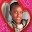 thank u:  asselamu aleykum werahmatullahi weberakathu: jazak allah for yuor answer. i saw the two hadiths(bukhari&muslim). RE: FEEDBACK FORM ON ISLAMIC RESOURCES WEBSITEName
REIS MUSTEFA

Email
REISLAW39@GMAIL.COM

Comment
Asselamu alaikum werahmetullahi weberekathu thank u my brother for your website service. i request u to send, if u can amharic translation or english translation of quran ,different hadith or fiqh books to lead my life through the command of allah or prophet mohammed(pbuh).i am very interesting to read islamic books but i can t get access so pleas help me .by the ff adress ,hawassa university main campus hawassa snnpr Ethiopia.............................................................................................................WA KAIKUM SALAM, MY ISLAMIC BROTHER REIS MUSTAFATHANK YOU FOR ASKING ME TO ARRANGE FOR THE DELIVERY OF THE HOLY QURAN AND ISLAMIC BOOKS ON HADITH AND FIQH.  BUT, BR REIS, ONE THING IS NOT RIGHT: YOUR UNIVERSITY OF HAWASSA ADDRESS IN ETHIOPIA LOOKS VAGUE AND INCOMPLETE.  IF BRS SALAH [EGYPT] AND BURHAN [TURKEY] ARE TO SEND YOU THE FREE QURAN AND ISLAMIC BOOKS [WHICH COST MONEY TO POST], THEY ARE NOT GOING TO WASTE MONEY SENDING TO AN INCOMLETE ADDRESS.  DO YOU HAVE AN ACCURATE AND FULL PRIVATE RESIDENTIAL ADDRESS IN ETHIOPIA?  IF SO, PLEASE SEND IT TO US AS SOON AS POSSIBLE.ALLAH'S BLESSINGS BE UPON YOU.DR UMAR…………………………………………………………………………………………………………………………assalamo alecom brother,please send me your name, your complete address and your telephone,may Allah reward you,take care,assalamo alecomThere is no god but Allahand Mohamed is the messenger of Allahfor free islamic books down loadhttp://www.islamic-invitation.comThe biggest Site for Muslim and Christian Dialoguehttp://www.chatislamonline.orgmohamedshrok2005@yahoo.commohamedshrok@hotmail.com    my mobile    ( +201220642936 )
        This telephone for dawah work with brothers only
         and for sisters they can send me message at my E-mail ……………………………………………………………………………….Nantaziru unvanel berid lien nürsile kütübenWa laikum salamI can send u sahih bukari and sahih muslim ebooks and other important resources, sumera but first tell me what do u think of my power of durood website?AAB-E-KAUSAR BOOK OF DUROODSALAM,WHOEVER WOULD LIKE THE FULL E-BOOK AAB-E-KAUSAR BOOK OF DUROOD [ENGLISH], PLEASE REPLY TO ME.DR UMARhttp://islamicdreams.weebly.com Thank youSALAM, KHAJA SAHIBI AM WRITING THIS EMAIL IN ENGLISH BECAUSE MY URDU IS NOT AS GOOD AS YOURS!THANK YOU FOR FILLING IN THE FEEDBACK FORM ON MY ISLAMIC RESOURCES WEBSITE:  http://dr-umar-azam.weebly.com I AM VERY PLEASED TO LEARN THAT YOU WISH TO PUBLICISE MY WORK IN YOUR VARIOUS VALUABLE NEWSPAPERS AFTER CONVERTING IT INTO THE URDU LANGUAGE.  I WILL SEND YOU A LIST OF MY WEBSITES IN A FEW MINUTES.  PLEASE VISIT EACH WEBSITE AND CHOOSE WHATEVER YOU WISH TO TRANSLATE.  I WOULD RECOMMEND THE FILES IN THE CORRESPONDENCE SECTION OF:http://islamicdreams.weebly.com I WILL ALSO EMAIL YOU IMPORTANT PDF FILES, INCLUDING THE HOLY QURAN IN ENGLISH, URDU AND ARABIC.I WOULD BE GRATEFUL THAT, WHEN YOU HAVE MADE YOUR SELECTION OF WHICH OF MY WORK YOU WILL BE TRANSLATING INTO URDU FOR PUBLICATION IN YOUR URDU NEWSPAPERS [INCLUDING THE 75, 000 DAILY NEWSPAPER, MASHALLAH], THAT YOU KINDLY INFORM ME WITH A LIST OF THE ARTCLES YOU HAVE USED.  JAZAKALLAH.MAY ALLAH BLESS YOU FOR THE IMPORTANT INFORMATION THAT YOU SUPPLY AND MAKE JANNAT AL-FIRDAUS YOUR FINAL ABODE.  AMEEN.DR UMARThank you... JazakAllahAsslam alakum,

First of all I want to say a big thank you for the books I have received allhamdulila all my family and friends are reading them all thanks to yourself, my friend has seen them and if possible could she get some sent to her her add is

Muniba Javeed

Oldham, Lancashire, UK


Once a again a heart felt thank you may Allah swt bless you and your family.
Jazakallah………………………………………………………………………………………………………………….Wa laikum salam, Shaheen, thanks for ur email.  Can you please tell me what the titles of the books are? …………………………………………………………………………………………………………………………SALAM, BRS SALEH AND BURHANMRS SHAHEEN RECEIVED THE HOLY QURAN AND ISLAMIC BOOKS FROM EGYPT AND TURKEY I BELIEVE AND SHE SAYS THAT ALL HER FAMILY AND FRIENDS ARE READING THEM [PLEASE SEE FORWARDED EMAIL].  NOW HER FRIEND ALSO IN THE UK WOULD LIKE TO RECEIVE THEM:Muniba Javeed

OLDHAM, LANCASHIRE,
UKJAZAKALLAH FOR THE EXCELLENT SERVICE THAT YOU ARE PROVIDING!DR UMAR…………………………………………………………………………………………………………………….SALAM, SHAHEENHAVE I SENT YOU THE HOLY QURAN AND OTHER ISLAMIC RESOURCES BY EMAIL IN THE PAST?  AND WHAT IS THE EMAIL ADDRESS OF MUNIBA JAVEED?  I WILL SEND HER THE E-RESOURCES TOO.DR UMAR……………………………………………………………………………………………………………………SALAM, SHAHEENI PRESUME YOU MEAN TO THANK ME FOR ARRANGING THE BOOKS THAT CAME FROM EGYPT AND TURKEY FOR YOU.  I HAVE INFORMED BR SALEH IN EGYPT AND BR BURHAN IN TURKEY THAT YOUR FRIEND MUNIBA JAVEED WOULD LIKE TO RECEIVE THE FREE HOLY QURAN AND HAKIKAT KITABEVI BOOKS, SO INSHA'ALLAH SHE TOO WILL RECEIVE THEM IN DUE COURSE.ALLAH'S BLESSINGS BE UPON YOU, YOUR FAMILY AND FRIENDS!DR UMARFREE HOLY QURAN AND ISLAMIC BOOKS..........................SALAM, BRS SALEH AND BURHAN.  PLEASE SEND THE HOLY QURAN AND ISLAMIC BOOKS TO BR IBRAHIM IN MALI [PLEASE SEE COPIED AND PASTED MESSAGE BELOW].  JAZAKALLAHAs salamu aleykumIbrahim Coulibaly   <bradleyarea@gmail.com>;To uazam_@hotmail.comMe17/1/14     Today at 4:34 PMBismillahi Rahmani Rahim As salamu aleykum Mr. Azam!, I hope you are
doing fine by the grace of Allah Subhanahu wata ala, Al Haldulillah Im
fine. I just would like you to send some free copies of the Holy Quran
so I would take one for myself and give it to many muslims whom don't
have it. Just send it to the following address as you see it written:
Ibrahim Tidiani Coulibaly s/c Dr. Balla Coulibaly Quinzambougou Rue:
548 Porte: 404 BP: 1103 Bamako - Mali Here is my own mobile number:
+223-68-62-73-29 - +223-76-13-46-34Barakallahu fik!………………………………………………………………………………………………………………………..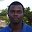 Al Hamdulillahi Wa Shukru Lillahi!, I will be very pleased to bring my
help to hold high the flag of the kalimatuh shahada, I hope to receive
it all soon right here in Mali at Bamako!!
Jazakallahu khayran?Dear Mr. Pope Azam,
Before you send the Quran, READ IT YOURSELF and TRY to UNDERSTAND your self before all. 
Leave us alone with your unwanted mail.
Stop peeping inside the house of others.Sent from my BlackBerry® wireless device……………………………………………………………………………………………………………………SALAM,WHAT RUBBISH ARE YOU TALKING ABOUT, IQBAL?  CAN YOU REALLY STOP OTHERS FROM REQUESTING THE ELECTRONIC HOLY QURAN FROM ME IN VARIOUS LANGUAGES?  I'M GOING TO SEND THE QURAN TO 7 EMAIL ADDRESSES IN A FEW MINUTES.  SO REQUESTS ARE COMING IN, MASHALLAH, ON MOST DAYS.DR UMAR………………………………………………………………………………………………………………………..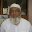 In The Name Of  ALLAH – “The Most Beneficent And The Most Merciful” RespectedAssalam -o- Alaikum -wa- Rahmatullah -wa- BarkatahuI pray to Almighty ALLAH Subhanahu-wa-Ta'alathat this email will find you in good health & happiness.I received your mail dated 19th January 2014. Thanks for that.Mohammed Omer Khan, General SecretaryBengal Educational & Social Trust (BEST)1,  Nawab  Badruddin  Street,  Kolkata  – 700 073,  IndiaE-mail: best.kol@gmail.com; best.kol786@yahoo.in,Website: www.bestkolkata.in;   Mobile: 9339105712ᐧfrom: UMAR AZAM <dr.u.azam@gmail.com>to: whuston99@gmail.com,
 & OTHERS
date: Sun, Aug 4, 2013 at 2:55 PMsubject: Fwd: MADANI PANJ SURAHmailed-by: gmail.com: Important according to our magic sauce. Fwd: MADANI PANJ SURAHSALAM---------- Forwarded message ----------
From: UMAR AZAM <dr.u.azam@gmail.com>
Date: 2013/5/17
Subject: MADANI PANJ SURAH
To: UMAR AZAM <dr.u.azam@gmail.com>
SALAMMadani panj surah.pdffrom: UMAR AZAM <dr.u.azam@gmail.com>to: Farah Shafqat <marketing@pentalines.com>,
 toqius@gmail.com,
 amjadhussain0@hotmail.com,
 kaleemfaridi@gmail.com,
 fazalbahemia@gmail.com,
 sayedwasi@gmail.com,
 Sabir Ansari <faheem.ul.quran@gmail.com>
date: Fri, Jan 17, 2014 at 8:33 PMsubject: Fwd: THE FAMILY TREE OF THE PROPHET MUHAMMAD S.A.W. IS ATTACHED!mailed-by: gmail.comJan 17from: UMAR AZAM <dr.u.azam@gmail.com>to: UMAR AZAM <dr.u.azam@gmail.com>
date: Sat, Nov 16, 2013 at 11:23 PMsubject: 4 Islamic Resources are attached!!!!!mailed-by: gmail.comRESEARCHx11/16/13from: UMAR AZAM <dr.u.azam@gmail.com>to: arshadmhmd79@gmail.com
date: Mon, Nov 18, 2013 at 10:17 PMsubject: Fwd: 4 Islamic Resources are attached!!!!!mailed-by: gmail.com11/18/13Mar 14from: UMAR AZAM <dr.u.azam@gmail.com>to: UMAR AZAM <dr.u.azam@gmail.com>
date: Fri, Dec 27, 2013 at 7:30 PMsubject: Request the free entire electronic Holy Quran from me in any major world languagemailed-by: gmail.comRESEARCHx12/27/13Jan 28from: UMAR AZAM <dr.u.azam@gmail.com>to: zeinbaba <zeinbaba@hotmail.com>
date: Tue, Jan 28, 2014 at 2:27 PMsubject: Re: Request the free entire electronic Holy Quran from me in any major world languagemailed-by: gmail.comJan 28Jan 28from: UMAR AZAM <dr.u.azam@gmail.com>to: maryiumfatima 
date: Tue, Jan 28, 2014 at 3:38 PMsubject: Re: Request the free entire electronic Holy Quran from me in any major world languagemailed-by: gmail.comJan 28Jan 30Jan 29from: UMAR AZAM <dr.u.azam@gmail.com>to: shahidphp@gmail.com
date: Thu, Jan 23, 2014 at 1:39 PMsubject: Salammailed-by: gmail.comJan 23Jan 28from: UMAR AZAM <dr.u.azam@gmail.com>to: "mohamedshrok2005@yahoo.com" <mohamedshrok2005@yahoo.com>,
 burhankilic23@hotmail.com,
 "shahidphp@gmail.com" <shahidphp@gmail.com>
date: Tue, Jan 28, 2014 at 5:31 AMsubject: Fwd: Re: Salammailed-by: gmail.comJan 28Jan 26from: UMAR AZAM <dr.u.azam@gmail.com>to: ibnsuleman bhai <ibnsulemanbh3@gmail.com>
date: Sun, Jan 26, 2014 at 6:23 PMsubject: Re: BEST ARTICLES OF ISLAMmailed-by: gmail.comJan 26from: UMAR AZAM <dr.u.azam@gmail.com>to:date: Sat, Jan 25, 2014 at 10:10 PMsubject: RE: YOUR DREAMmailed-by: gmail.comJan 25from: UMAR AZAM <dr.u.azam@gmail.com>to: Lala Hassan <mhpadvo@gmail.com>,
 Ibrahim Hayani <ibrahim.hayani@gmail.com>,
 sumera.hafeez@yahoo.co.in,
 Agha Nadir Ahmed <nania4ever@gmail.com>,
 sga kazimi <sgakazimi@yahoo.com>,
 manmath DASH <deepakdsh09@gmail.com>,
 gmalumfashi@yahoo.co.uk,
 navaid.amir@jamjoompharma.com,
 Reis Mustefa <reislaw39@gmail.com>
date: Wed, Jan 22, 2014 at 1:59 AMsubject: SAHIH MUSLIM AND SAHIH BUKHARI HADITH FILES ARE ATTACHED!mailed-by: gmail.com: Important according to our magic sauce.Jan 22Jan 29from: UMAR AZAM <dr.u.azam@gmail.com>to: Reis Mustefa <reislaw39@gmail.com>,
 "mohamedshrok2005@yahoo.com" <mohamedshrok2005@yahoo.com>,
 Burhan Kılıç <burhankilic23@hotmail.com>
date: Tue, Jan 21, 2014 at 11:35 PMsubject: RE: FEEDBACK FORM ON ISLAMIC RESOURCES WEBSITEmailed-by: gmail.comJan 21Jan 22from: Burhan Kılıç <burhankilic23@hotmail.com>to: UMAR AZAM <dr.u.azam@gmail.com>
date: Tue, Jan 28, 2014 at 4:28 PMsubject: RE: FEEDBACK FORM ON ISLAMIC RESOURCES WEBSITEmailed-by: hotmail.comJan 28from: UMAR AZAM <dr.u.azam@gmail.com>to: sumera.hafeez@yahoo.co.in
date: Tue, Jan 21, 2014 at 12:28 AMsubject: Wa laikum salammailed-by: gmail.comJan 21from: UMAR AZAM <dr.u.azam@gmail.com>to: "Reza, Khalid" <khalidreza@hotmail.com>,
 & OTHERS 
date: Mon, Jan 20, 2014 at 9:58 PMsubject: AAB-E-KAUSAR BOOK OF DUROODmailed-by: gmail.com: Important according to our magic sauce.Jan 20from: UMAR AZAM <dr.u.azam@gmail.com>to: khaja.farooq@yahoo.com
date: Sun, Jan 19, 2014 at 9:40 PMsubject: Thank youmailed-by: gmail.comJan 19from: Shaheen <shaheenkouser@googlemail.com>to: UMAR AZAM <dr.u.azam@gmail.com>
date: Mon, Jan 13, 2014 at 12:25 AMsubject: Thank you... JazakAllahmailed-by: googlemail.comsigned-by: googlemail.comJan 13from: UMAR AZAM <dr.u.azam@gmail.com>to: Shaheen <date: Mon, Jan 13, 2014 at 4:37 AMsubject: Re: Thank you... JazakAllahmailed-by: gmail.comJan 13from: UMAR AZAM <dr.u.azam@gmail.com>to: "mohamedshrok2005@yahoo.com" <mohamedshrok2005@yahoo.com>,
 Burhan Kılıç <burhankilic23@hotmail.com>
date: Mon, Jan 13, 2014 at 9:54 PMsubject: Fwd: Thank you... JazakAllahmailed-by: gmail.comJan 13from: UMAR AZAM <dr.u.azam@gmail.com>to: Shaheen < 
date: Mon, Jan 13, 2014 at 10:11 PMsubject: Re: Thank you... JazakAllahmailed-by: gmail.comJan 13from: UMAR AZAM <dr.u.azam@gmail.com>to: Shaheen < 
date: Mon, Jan 13, 2014 at 10:15 PMsubject: Re: Thank you... JazakAllahmailed-by: gmail.comJan 13from: UMAR AZAM <dr.u.azam@gmail.com>to: "mohamedshrok2005@yahoo.com" <mohamedshrok2005@yahoo.com>,
 Burhan Kılıç <burhankilic23@hotmail.com>,
 Ibrahim Coulibaly <bradleyarea@gmail.com>
date: Fri, Jan 17, 2014 at 8:23 PMsubject: FREE HOLY QURAN AND ISLAMIC BOOKSmailed-by: gmail.comJan 17from: Ibrahim Coulibaly <bradleyarea@gmail.com>to: UMAR AZAM <dr.u.azam@gmail.com>
date: Fri, Jan 17, 2014 at 8:53 PMsubject: Re: FREE HOLY QURAN AND ISLAMIC BOOKSmailed-by: gmail.comsigned-by: gmail.comJan 17from: Iqbal ISMAEL <inismael@intnet.mu>reply-to: inismael@intnet.mu
to: UMAR AZAM <dr.u.azam@gmail.com>
date: Fri, Jan 17, 2014 at 10:48 PMsubject: Re: Request the free entire electronic Holy Quran from me in any major world languagemailed-by: srs.bis7.eu.blackberry.comJan 17from: UMAR AZAM <dr.u.azam@gmail.com>to: ISMAEL Iqbal <inismael@intnet.mu>
date: Fri, Jan 17, 2014 at 8:11 PMsubject: Re: Request the free entire electronic Holy Quran from me in any major world languagemailed-by: gmail.comJan 17from: Mohammed Omer Khan <best.kol@gmail.com>to: UMAR AZAM <dr.u.azam@gmail.com>
date: Mon, Jan 20, 2014 at 7:50 AMsubject: Re: Request the free entire electronic Holy Quran from me in any major world languagemailed-by: gmail.comsigned-by: gmail.comJan 20